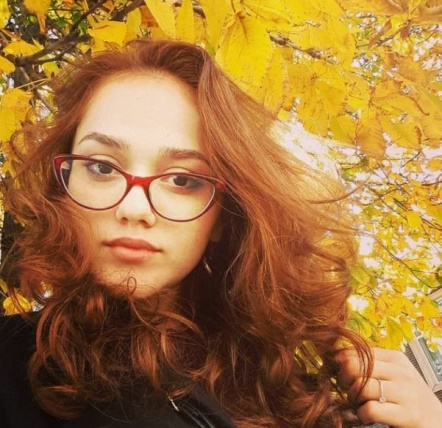 School №2 (Secondary Education), Qusar, AzerbaijanAzerbaijan Cooperation University English translatorSchool №2 (Secondary Education), Qusar, AzerbaijanAzerbaijan Cooperation University English translatorIzabella xanaxmedova+994 50 303 17  05bellaxanova64@gmail.comADDRESS:Azerbaijan Baku cityDATE OF BIRTH:05.02.1994Izabella xanaxmedova+994 50 303 17  05bellaxanova64@gmail.comADDRESS:Azerbaijan Baku cityDATE OF BIRTH:05.02.1994Shahdag Pik Palace Hotel Housekeeping Coordinator-07.10.15-31.03.16   Shahdag Pik Palace Hotel Housekeeping Coordinator-07.11.16-31.03.17  Jumeirah Bilgah Beach Hotel Housekeeping Coordinator-15.05.17-31.08.17              Shahdag Pik Palace Hotel Housekeeping Coordinator-20.11.17-31.03.18              Bilgah Beach Hotel Housekeeping Coordinator-01.06.18-31.09.18              Pik Palace and Park Chalet Hotels Housekeeping Coordinator-01.11.18-31.03.19              Bilgah Beach Hotel Housekeeping Coordinator-01.05.19-31.09.19                  Pik Palace and Park Chalet Hotels Housekeeping Coordinator-01.11.19-31.03.20               Bilgah Beach Hotel  Housekeeping Coordinator-01.05.20-31.09.20                  Pik Palace and Park Chalet Hotels-Housekeeping Coordinator-01.10.20-18.03.21              Izabella xanaxmedova+994 50 303 17  05bellaxanova64@gmail.comADDRESS:Azerbaijan Baku cityDATE OF BIRTH:05.02.1994Izabella xanaxmedova+994 50 303 17  05bellaxanova64@gmail.comADDRESS:Azerbaijan Baku cityDATE OF BIRTH:05.02.1994Language Skills:Azeri (fluent)English (fluent)Russian (fluent)Lezghi (fluent)Turkish (good)Computer Skills:Microsoft Office (Word, Power Point, Excel, Outlook)Opera PMSInternet BrowsersPrinterScanner.Other Skills:       Highly responsible,Creative, Sociable, Co-operation abilities, Organization abilities, Ability to work individually as well as a part of a team, Leadership,Highly disciplined, Ability to work under pressure, willingness to learn and grow in carreer.Hobby:Reading     Fitness